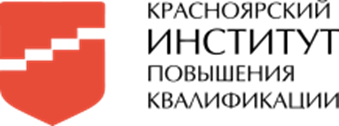 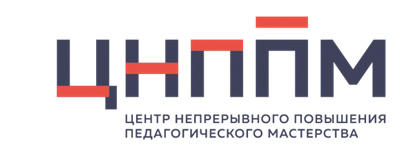 Индивидуальный образовательный маршрутФИО (полностью)Горшкова Светлана ИвановнаГоршкова Светлана ИвановнаГоршкова Светлана ИвановнаГоршкова Светлана ИвановнаМуниципалитетБольшемуртинский районБольшемуртинский районБольшемуртинский районБольшемуртинский районОрганизацияМКОУ «Межовская СОШ»МКОУ «Межовская СОШ»МКОУ «Межовская СОШ»МКОУ «Межовская СОШ»ДолжностьУчитель физикиУчитель физикиУчитель физикиУчитель физикиПрофессиональные дефициты / Задачи на предстоящий периодОбразовательные задачиФормы работы/ взаимодействия по реализации образовательных задачСроки реализации (указать даты / месяц(ы), год)Форма предъявления результата12345Задачи на предстоящий период:Организовать  дифференцированноесопровождение учащихся с различными образовательными потребностями.1. Расширить представление о формах, методах  и  приемах  работы с учащимися, имеющими   различными образовательные потребности. Самообразование (используемый ресурс):Технологии работы с детьми, имеющими особые образовательные потребностиhttps://www.prodlenka.org/metodicheskie-razrabotki/309355-tehnologii-raboty-s-detmi-imejuschimi-osobye-Декабрь-февральТезисы: «Технологии работы с детьми, имеющими особые образовательные потребности» Выступление  на МО учителей естественно-математического цикла, по теме: «Дифференцированноесопровождение учащихся с различными образовательными потребностями»Мастер-класс в рамках МКОУ «Межовская СОШ» по теме: «Формы работы с учащимися, имеющими   образовательные потребности»Задачи на предстоящий период:Организовать  дифференцированноесопровождение учащихся с различными образовательными потребностями.2. Выявить дидактические средства, методы и приемы, способствующие формированию самостоятельности учащихся на уроках физики.Самообразование (используемый ресурс):https://infourok.ru/1.Методические рекомендации на тему: "Организация самостоятельной деятельности обучающихся на уроках физики"2.Методическая система "Развитие самостоятельности и познавательной активности на уроках физики"https://nsportal.ru/Февраль-мартАналитическая таблица результатовМетодическая папка учителя «Развитие самостоятельности и познавательной активности обучающихся на уроках физики»Задачи на предстоящий период:Организовать  дифференцированноесопровождение учащихся с различными образовательными потребностями.3.Разработать ИОМ сопровождения учащихся на уроке, имеющими различные образовательные потребности.Самообразование (используемый ресурс):Вебинар «Основная цель создания индивидуального образовательного маршрута» https://www.uchmet.ru/events/item/433483/ «Разработка ИОМ  на уроках физики» https://www.prodlenka.org/metodicheskie-razrabotki/264335-proektirovanie-iom-na-urokah-fizikiМарт- апрельИОМ учащихся на уроках физики.Задачи на предстоящий период:Развивать профессиональные компетенции по формированию читательской грамотности4.Изучить учебно-методическую литературу по формированию навыков смыслового чтения.Самообразование (используемый ресурс):Список литературыАнисимова Л.М. Формирование читательской компетентности.– М.: Просвещение, 2013,-125 с.Асмолов А.Г. Формирование универсальных учебных действий в основной школе: от действия к мысли. Система заданий для учителя. – М.: Просвещение, 2010,-159 с.Доскарина Г.М. Исследование в действии: Способы и приемы повышения уровня читательской грамотности учащихся / Г.М. Доскарина, А.С. Сабитова // Молодой ученый. ‒ 2016. ‒ №10.4. ‒ С. 19–21.Как создать читательскую среду в школе. Научно-методический сборник. – Вып.1. – М., 2009Карпова Н.П. Культура речи, чтение и грамотность как показатели жизненного потенциала нации, - [Электронный ресурс] Коротаева Е.В., руководитель лаборатории «Формирование читательской компетентности в начальной и основной школе (чтение в системе универсальных учебных действий» – М.: Просвещение, 2013,-150 с.Cметанникова Н.Н. Обучение стратегиям чтения в 5-9 классах: как реализовать ФГОС. Пособие для учителя.- М.:Баласс,2011,-128 с.Декабрь-январьТезисы по теме «Методические приемы формирования грамотности чтения на уроках физики»5. Освоить эффективные  методические практики формирования читательской грамотности.Самообразование (используемый ресурс):1. Методический семинар«Формирование читательской компетентностина уроках физики"https://multiurok.ru/index.php/files/formirovanie-chitatelskoi-kompetentnosti-na-urok-3.html2. Вебинар«Методические приемы формирования грамотности чтения на уроках физики»https://www.prodlenka.org/metodicheskie-razrabotki/94516-metodicheskie-priemy-formirovanija-gramotnost.Вебинар для учителей-предметников, всех желающих, участников и выпускников трека "Читательская грамотность". Тема: «Уроки для формирования читательской грамотности» 4. Вебинар для учителей "Читательская грамотность". Часть 1.5. Мастер-класс для педагогов "Техники и практики формирования читательской грамотности"6. Вебинар «Механизмы формирования читательской грамотности: технологии, методы, приемы»Январь-февраль Памятка для учащихся: «Как грамотно читать текст»Методическая папка«Эффективные  методические практики формирования читательской грамотности»6.Разработать и провести мастер-класс по теме: «Эффективные  методические практики формирования читательской грамотности на уроках физики» на заседании районного методического объединения учителейАпрельСценарий мастер-класса по теме: «Эффективные  методические практики формирования читательской грамотности на уроках физики» 7. Провести анализ и обобщить результаты педагогической деятельностиСборник диагностических методик, ФГБОУ ВО «УлГПУ им. И.Н. Ульяноваhttps://ulspu.ru/upload/img/medialibrary/66a/1_sbornik-diagnosticheskikh-metodik.pdfАпрель-майСамоанализВыступление на ШМО